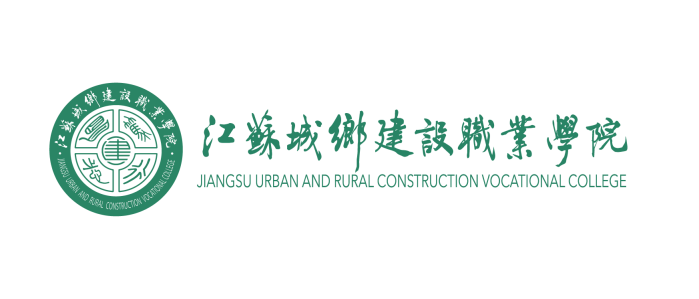 江苏城乡建设职业学院《大学生就业与创业指导》教案 2023 - 2024 学年第 2 学期课程名称：                                授课教师：                                职    称：                        开课部门：  招生就业处（双创学院）2024年 2 月20日江苏城乡建设职业学院《大学生就业与创业指导》教案首页注：表中□选项请打“√”。每门课程只需填写一次本表。江苏城乡建设职业学院《大学生就业与创业指导》教案注：教案按授课次数填写，每次授课均应填写一份本表。重复班授课可不另填写教案。 课程名称就业发展与职业指导就业发展与职业指导就业发展与职业指导授课专业授课专业班级班级授课教师职称职称部门部门课程类型学位课☑公共必修课  □专业必修课  □素质拓展必修课□公共选修课  □专业选修课  □素质拓展选修课☑公共必修课  □专业必修课  □素质拓展必修课□公共选修课  □专业选修课  □素质拓展选修课☑公共必修课  □专业必修课  □素质拓展必修课□公共选修课  □专业选修课  □素质拓展选修课☑公共必修课  □专业必修课  □素质拓展必修课□公共选修课  □专业选修课  □素质拓展选修课☑公共必修课  □专业必修课  □素质拓展必修课□公共选修课  □专业选修课  □素质拓展选修课☑公共必修课  □专业必修课  □素质拓展必修课□公共选修课  □专业选修课  □素质拓展选修课☑公共必修课  □专业必修课  □素质拓展必修课□公共选修课  □专业选修课  □素质拓展选修课☑公共必修课  □专业必修课  □素质拓展必修课□公共选修课  □专业选修课  □素质拓展选修课☑公共必修课  □专业必修课  □素质拓展必修课□公共选修课  □专业选修课  □素质拓展选修课课程类型非学位课□公共必修课  □专业必修课  □素质拓展必修课□公共选修课  □专业选修课  □素质拓展选修课□公共必修课  □专业必修课  □素质拓展必修课□公共选修课  □专业选修课  □素质拓展选修课□公共必修课  □专业必修课  □素质拓展必修课□公共选修课  □专业选修课  □素质拓展选修课□公共必修课  □专业必修课  □素质拓展必修课□公共选修课  □专业选修课  □素质拓展选修课□公共必修课  □专业必修课  □素质拓展必修课□公共选修课  □专业选修课  □素质拓展选修课□公共必修课  □专业必修课  □素质拓展必修课□公共选修课  □专业选修课  □素质拓展选修课□公共必修课  □专业必修课  □素质拓展必修课□公共选修课  □专业选修课  □素质拓展选修课□公共必修课  □专业必修课  □素质拓展必修课□公共选修课  □专业选修课  □素质拓展选修课□公共必修课  □专业必修课  □素质拓展必修课□公共选修课  □专业选修课  □素质拓展选修课课程性质□理论  □实践☑理论+实践□理论  □实践☑理论+实践□理论  □实践☑理论+实践考核方式考核方式□考试  ☑考查□考试  ☑考查□考试  ☑考查□考试  ☑考查□考试  ☑考查课程教学总学时数161616学分学分11111学情分析当代大学初入社会，对国情和社会缺乏深刻的了解和认识，对自己究竟适合什么工作缺乏客观、科学的分析和判断，以致在众多的职业岗位面前眼花缭乱、无所适从、朝三暮四、见异思迁。面临就业的选择，应该使他们学会学会怎样分析主客观条件，怎样看待不同工作岗位的利弊得失。在市场竞争日益加剧的环境下，如何把握机会，找到一个比较满意的工作岗位。当代大学初入社会，对国情和社会缺乏深刻的了解和认识，对自己究竟适合什么工作缺乏客观、科学的分析和判断，以致在众多的职业岗位面前眼花缭乱、无所适从、朝三暮四、见异思迁。面临就业的选择，应该使他们学会学会怎样分析主客观条件，怎样看待不同工作岗位的利弊得失。在市场竞争日益加剧的环境下，如何把握机会，找到一个比较满意的工作岗位。当代大学初入社会，对国情和社会缺乏深刻的了解和认识，对自己究竟适合什么工作缺乏客观、科学的分析和判断，以致在众多的职业岗位面前眼花缭乱、无所适从、朝三暮四、见异思迁。面临就业的选择，应该使他们学会学会怎样分析主客观条件，怎样看待不同工作岗位的利弊得失。在市场竞争日益加剧的环境下，如何把握机会，找到一个比较满意的工作岗位。当代大学初入社会，对国情和社会缺乏深刻的了解和认识，对自己究竟适合什么工作缺乏客观、科学的分析和判断，以致在众多的职业岗位面前眼花缭乱、无所适从、朝三暮四、见异思迁。面临就业的选择，应该使他们学会学会怎样分析主客观条件，怎样看待不同工作岗位的利弊得失。在市场竞争日益加剧的环境下，如何把握机会，找到一个比较满意的工作岗位。当代大学初入社会，对国情和社会缺乏深刻的了解和认识，对自己究竟适合什么工作缺乏客观、科学的分析和判断，以致在众多的职业岗位面前眼花缭乱、无所适从、朝三暮四、见异思迁。面临就业的选择，应该使他们学会学会怎样分析主客观条件，怎样看待不同工作岗位的利弊得失。在市场竞争日益加剧的环境下，如何把握机会，找到一个比较满意的工作岗位。当代大学初入社会，对国情和社会缺乏深刻的了解和认识，对自己究竟适合什么工作缺乏客观、科学的分析和判断，以致在众多的职业岗位面前眼花缭乱、无所适从、朝三暮四、见异思迁。面临就业的选择，应该使他们学会学会怎样分析主客观条件，怎样看待不同工作岗位的利弊得失。在市场竞争日益加剧的环境下，如何把握机会，找到一个比较满意的工作岗位。当代大学初入社会，对国情和社会缺乏深刻的了解和认识，对自己究竟适合什么工作缺乏客观、科学的分析和判断，以致在众多的职业岗位面前眼花缭乱、无所适从、朝三暮四、见异思迁。面临就业的选择，应该使他们学会学会怎样分析主客观条件，怎样看待不同工作岗位的利弊得失。在市场竞争日益加剧的环境下，如何把握机会，找到一个比较满意的工作岗位。当代大学初入社会，对国情和社会缺乏深刻的了解和认识，对自己究竟适合什么工作缺乏客观、科学的分析和判断，以致在众多的职业岗位面前眼花缭乱、无所适从、朝三暮四、见异思迁。面临就业的选择，应该使他们学会学会怎样分析主客观条件，怎样看待不同工作岗位的利弊得失。在市场竞争日益加剧的环境下，如何把握机会，找到一个比较满意的工作岗位。当代大学初入社会，对国情和社会缺乏深刻的了解和认识，对自己究竟适合什么工作缺乏客观、科学的分析和判断，以致在众多的职业岗位面前眼花缭乱、无所适从、朝三暮四、见异思迁。面临就业的选择，应该使他们学会学会怎样分析主客观条件，怎样看待不同工作岗位的利弊得失。在市场竞争日益加剧的环境下，如何把握机会，找到一个比较满意的工作岗位。当代大学初入社会，对国情和社会缺乏深刻的了解和认识，对自己究竟适合什么工作缺乏客观、科学的分析和判断，以致在众多的职业岗位面前眼花缭乱、无所适从、朝三暮四、见异思迁。面临就业的选择，应该使他们学会学会怎样分析主客观条件，怎样看待不同工作岗位的利弊得失。在市场竞争日益加剧的环境下，如何把握机会，找到一个比较满意的工作岗位。教学方法启发式、讨论式、案例式、视频分享启发式、讨论式、案例式、视频分享启发式、讨论式、案例式、视频分享启发式、讨论式、案例式、视频分享启发式、讨论式、案例式、视频分享启发式、讨论式、案例式、视频分享启发式、讨论式、案例式、视频分享启发式、讨论式、案例式、视频分享启发式、讨论式、案例式、视频分享启发式、讨论式、案例式、视频分享教材名称《大学生就业指导》《大学生就业指导》作者作者张福仁等张福仁等出版社及出版时间出版社及出版时间人民邮电出版社2021年人民邮电出版社2021年参考书目《大学生职业生涯发展与规划》《大学生职业生涯发展与规划》作者作者钟谷兰等钟谷兰等出版社及出版时间出版社及出版时间华东师范大学出版社2016年华东师范大学出版社2016年教研室意见教研室主任签字：                      年    月    日教研室主任签字：                      年    月    日教研室主任签字：                      年    月    日教研室主任签字：                      年    月    日教研室主任签字：                      年    月    日教研室主任签字：                      年    月    日教研室主任签字：                      年    月    日教研室主任签字：                      年    月    日教研室主任签字：                      年    月    日教研室主任签字：                      年    月    日授课教师班级学时2授课日期教学任务	生涯决策管理	生涯决策管理	生涯决策管理	生涯决策管理授课方式讲授□实践授课地点多媒体教室□实验/实训室□企业主要参考资料主要参考资料1．张福仁等著 《大学生就业指导》                人民邮电出版社2．钟谷兰等著 《大学生职业生涯发展与规划》       华东师范大学出版社     3．彭贤等著  《大学生职业生涯规划活动教程》     清华大学出版社          4．赵励宁等著 《大学生职业生涯规划》             北京理工大学出版社1．张福仁等著 《大学生就业指导》                人民邮电出版社2．钟谷兰等著 《大学生职业生涯发展与规划》       华东师范大学出版社     3．彭贤等著  《大学生职业生涯规划活动教程》     清华大学出版社          4．赵励宁等著 《大学生职业生涯规划》             北京理工大学出版社1．张福仁等著 《大学生就业指导》                人民邮电出版社2．钟谷兰等著 《大学生职业生涯发展与规划》       华东师范大学出版社     3．彭贤等著  《大学生职业生涯规划活动教程》     清华大学出版社          4．赵励宁等著 《大学生职业生涯规划》             北京理工大学出版社1．张福仁等著 《大学生就业指导》                人民邮电出版社2．钟谷兰等著 《大学生职业生涯发展与规划》       华东师范大学出版社     3．彭贤等著  《大学生职业生涯规划活动教程》     清华大学出版社          4．赵励宁等著 《大学生职业生涯规划》             北京理工大学出版社1．张福仁等著 《大学生就业指导》                人民邮电出版社2．钟谷兰等著 《大学生职业生涯发展与规划》       华东师范大学出版社     3．彭贤等著  《大学生职业生涯规划活动教程》     清华大学出版社          4．赵励宁等著 《大学生职业生涯规划》             北京理工大学出版社1．张福仁等著 《大学生就业指导》                人民邮电出版社2．钟谷兰等著 《大学生职业生涯发展与规划》       华东师范大学出版社     3．彭贤等著  《大学生职业生涯规划活动教程》     清华大学出版社          4．赵励宁等著 《大学生职业生涯规划》             北京理工大学出版社1．张福仁等著 《大学生就业指导》                人民邮电出版社2．钟谷兰等著 《大学生职业生涯发展与规划》       华东师范大学出版社     3．彭贤等著  《大学生职业生涯规划活动教程》     清华大学出版社          4．赵励宁等著 《大学生职业生涯规划》             北京理工大学出版社教学目标素质目标：1. 引导学生建立正确的对职业决策的认知2. 能够为自己承担责任，自主决策知识目标：1. 认识到学会正确决策的重要性2. 掌握决策方法能力目标：1.愿意以开放的心态不断修正个人对自我和工作世界的认识2.能够使用决策方法作出决策素质目标：1. 引导学生建立正确的对职业决策的认知2. 能够为自己承担责任，自主决策知识目标：1. 认识到学会正确决策的重要性2. 掌握决策方法能力目标：1.愿意以开放的心态不断修正个人对自我和工作世界的认识2.能够使用决策方法作出决策素质目标：1. 引导学生建立正确的对职业决策的认知2. 能够为自己承担责任，自主决策知识目标：1. 认识到学会正确决策的重要性2. 掌握决策方法能力目标：1.愿意以开放的心态不断修正个人对自我和工作世界的认识2.能够使用决策方法作出决策素质目标：1. 引导学生建立正确的对职业决策的认知2. 能够为自己承担责任，自主决策知识目标：1. 认识到学会正确决策的重要性2. 掌握决策方法能力目标：1.愿意以开放的心态不断修正个人对自我和工作世界的认识2.能够使用决策方法作出决策素质目标：1. 引导学生建立正确的对职业决策的认知2. 能够为自己承担责任，自主决策知识目标：1. 认识到学会正确决策的重要性2. 掌握决策方法能力目标：1.愿意以开放的心态不断修正个人对自我和工作世界的认识2.能够使用决策方法作出决策素质目标：1. 引导学生建立正确的对职业决策的认知2. 能够为自己承担责任，自主决策知识目标：1. 认识到学会正确决策的重要性2. 掌握决策方法能力目标：1.愿意以开放的心态不断修正个人对自我和工作世界的认识2.能够使用决策方法作出决策素质目标：1. 引导学生建立正确的对职业决策的认知2. 能够为自己承担责任，自主决策知识目标：1. 认识到学会正确决策的重要性2. 掌握决策方法能力目标：1.愿意以开放的心态不断修正个人对自我和工作世界的认识2.能够使用决策方法作出决策素质目标：1. 引导学生建立正确的对职业决策的认知2. 能够为自己承担责任，自主决策知识目标：1. 认识到学会正确决策的重要性2. 掌握决策方法能力目标：1.愿意以开放的心态不断修正个人对自我和工作世界的认识2.能够使用决策方法作出决策教学内容职业生涯决策的概述职业生涯决策的类型职业生涯决策的方法职业选择的黄金法则职业生涯决策的概述职业生涯决策的类型职业生涯决策的方法职业选择的黄金法则职业生涯决策的概述职业生涯决策的类型职业生涯决策的方法职业选择的黄金法则职业生涯决策的概述职业生涯决策的类型职业生涯决策的方法职业选择的黄金法则重点难点1. 掌握作出决策的方法。2. 作出实现自我生涯的科学决策1. 掌握作出决策的方法。2. 作出实现自我生涯的科学决策1. 掌握作出决策的方法。2. 作出实现自我生涯的科学决策教学方法启发式、讨论式、案例式、视频分享启发式、讨论式、案例式、视频分享启发式、讨论式、案例式、视频分享启发式、讨论式、案例式、视频分享素材资源文本素材□实物展示PPT幻灯片□音频素材视频素材□动画素材□图形/图像素材网络资源□其他文本素材□实物展示PPT幻灯片□音频素材视频素材□动画素材□图形/图像素材网络资源□其他文本素材□实物展示PPT幻灯片□音频素材视频素材□动画素材□图形/图像素材网络资源□其他课后作业分小组（3-5人一组）对目标职业进行生涯人物访谈。分小组（3-5人一组）对目标职业进行生涯人物访谈。分小组（3-5人一组）对目标职业进行生涯人物访谈。分小组（3-5人一组）对目标职业进行生涯人物访谈。分小组（3-5人一组）对目标职业进行生涯人物访谈。分小组（3-5人一组）对目标职业进行生涯人物访谈。分小组（3-5人一组）对目标职业进行生涯人物访谈。分小组（3-5人一组）对目标职业进行生涯人物访谈。教学反思让学生在充分理解掌握原来讲述的职业生涯规划步骤的基础上，引入职业生涯决策概念，通过实例引导学生掌握职业生涯决策的步骤，最终引导学生实现自我职业生涯的科学决策。让学生在充分理解掌握原来讲述的职业生涯规划步骤的基础上，引入职业生涯决策概念，通过实例引导学生掌握职业生涯决策的步骤，最终引导学生实现自我职业生涯的科学决策。让学生在充分理解掌握原来讲述的职业生涯规划步骤的基础上，引入职业生涯决策概念，通过实例引导学生掌握职业生涯决策的步骤，最终引导学生实现自我职业生涯的科学决策。让学生在充分理解掌握原来讲述的职业生涯规划步骤的基础上，引入职业生涯决策概念，通过实例引导学生掌握职业生涯决策的步骤，最终引导学生实现自我职业生涯的科学决策。让学生在充分理解掌握原来讲述的职业生涯规划步骤的基础上，引入职业生涯决策概念，通过实例引导学生掌握职业生涯决策的步骤，最终引导学生实现自我职业生涯的科学决策。让学生在充分理解掌握原来讲述的职业生涯规划步骤的基础上，引入职业生涯决策概念，通过实例引导学生掌握职业生涯决策的步骤，最终引导学生实现自我职业生涯的科学决策。让学生在充分理解掌握原来讲述的职业生涯规划步骤的基础上，引入职业生涯决策概念，通过实例引导学生掌握职业生涯决策的步骤，最终引导学生实现自我职业生涯的科学决策。让学生在充分理解掌握原来讲述的职业生涯规划步骤的基础上，引入职业生涯决策概念，通过实例引导学生掌握职业生涯决策的步骤，最终引导学生实现自我职业生涯的科学决策。   教学过程及内容导入新课【约10分钟】人生就像是在做选择题，每次面对一个人生的岔路口，都有着不同的选项和因此而不同的人生方向。【故事】古希腊哲学大师苏格拉底的三个学生曾向老师求教：怎样才能找到理想的伴侣？苏格拉底没有直接回答，把他们带到一片麦田，让他们穿过麦田。各自选摘一支最好最大的麦穗。每个人只有一次机会，而且不许回头。
　　第一个学生走几步看见一支又大又漂亮的麦穗，高兴地摘下了。但他继续前进时。发现还有许多比他摘的那支大，只得遗憾地走完了全程。
　　第二个学生吸取了教训，每当他要摘时，总是提醒自己。后面还有更好的。当他快到终点时才发现。机会全错过了。
　　第三个学生走到三分之一时，即分出大、中、小三类，再走三分之一时验证是否正确，等到最后三分之一时，他选择了属于大类中的一支美丽的麦穗。虽然这不一定是最大最美的那一支，但他满意地走完了全程。
　　【启示】其实，人类的一切行为都是选择行为，人类的一切活动都是选择决策后的活动。上大学了，择校就决定今后专业的方向；毕业了，择业关系到事业的成败；该成家了，择偶决定着自己一生的幸福与安稳。日常生活中，今天穿什么衣服、买什么菜、什么时候吃饭等等，都需选择。
　　正如哲学家萨特所说，面对千姿百态、千变万化的世界，“人主体的精神自由，最主要表现为选择。”苏格拉底观点：“麦地里肯定有最大的麦穗，但你未必能碰到它。即使碰到了，也未必能作出准确的判断。只有你在经历过一半以后选择你认为最好的，以后也许会遇到比你选择的更好的，但你会一生无悔”
二、新知识点、技能点讲解【约60分钟】新课讲解1：【约20分钟】一、职业生涯决策概述人生由一个个决策组成的，专业选择、职业选择、伴侣选择……同学们做决策难吗？做决策感觉愉快吗？人生本无忧，唯有做决定（伯恩Bern  1970）人生的苦恼大半来自日常生活中必须做决定的压力。亲爱的同学们红、黄、蓝、黑四彩路，你准备走哪一条？决策是为了到达一定目标，采用一定的科学方法和手段，从两个以上的方案中选择一个满意方案的分析判断过程。职业决策是一个复杂的认知过程，通过此过程，决策者组织有关自我和职业环境的信息，仔细考虑各种可供选择的职业前景，做出职业行为的公开承诺。我们可以看出：职业决策是一个过程，而不单单是一种结果。生涯发展过程中面临许多需要决策的问题，高三学生面临选填大学志愿，大三的学生面临接本和就业，大学四年级的学生面临考研和就业，中年业务部经理想要转业，职业妇女二度就业等……但你往往认为选择决策只是面临选项的时候才发生的事情。其实，人每天都在面临选择。因此需要使决策成为学生一种普遍的能力。成功与失败的区别在于，成功者选择了正确，而失败者选择了错误。因此，我们常常能够看到一些天赋相差无几的人，由于选择了不同的方向，人生却迥然相异。—（美）雷恩·吉尔森 （一）两个概念1、生涯决策概念生涯决策就是个人在多项选择之间权衡利弊，以达成最大价值的历程。2、职业决策概念职业决策是一个复杂的认知过程，通过此过程，决策者组织有关自我和职业环境的信息，仔细考虑各种可供选择的职业前景，作出职业行为的公开承诺。职业决策是一个过程，而不单单是一种结果。职业生涯决策的要素互动练习：第一份工作怎样选？生涯决策中的重要选择。职业生涯决策的要素。职业生涯决策的影响因素1.个人、朋友同龄人、家庭和社会。2.影响大学生生涯决策的因素。3.生涯决策中的不合理信念及解决途径。新课讲解2：【约20分钟】二、职业生涯决策类型1、理智型2、直觉型3、回避型4、自发型5、依赖型【测试1】桃园摘桃路边有一片桃园，假如你可以进入桃园摘桃子，但只许前进不许后退，只能摘一次，要摘一个最大的，你该怎么办？闭上眼睛举手回答问题，你ABCD选择以下哪种方式选择那个大桃子？方法A：我感觉这个大，就摘这个。方法B：去问看桃园人，让他告诉我什么样的桃子最大，或者问旁边的人。方法C：桃子太多了，真是没有办法确定哪个最大，还是走走再说吧。方法D：对视野内的桃子进行比较，形成一个大概的标准，再根据这个标准选择最大的桃子。【测试2】测测你的决策风格1、我常匆促做草率的判断2、我常凭一时冲动行事3、我经常改变我所做的决定4、做决定之前，我从未做任何准备，也未分析可能的结果5、我常不经慎重思考就做决定6、我喜欢凭直觉做事7、我做事时不喜欢自己出主意8、做事时我喜欢有人在旁边，以随时商量9、发现别人的看法与我不同，我便不知该怎么办10、我很容易受别人意见的影响。11、在父母、师长或亲友催促我做决定之前，我并不    打算做任何决定12、我常让父母、师长或亲友来为我作决定13、碰到难做决定的事情，我就把它摆在一边14、遇到需要做决定时，我就紧张不安15、我做事总是东想西想，下不了决心16、我觉得做决定是一件很痛苦的事情17、为了避免做决定的痛苦，我现在并不想做决定18、我处理事情经常会犹豫不决19、我会多方搜集做决定所必须的一些个人及环境的数据20、我会将搜集到的资料加以比较分析，列出选择的方案21、我会衡量各项可行方案的利益得失，判断出此时此地    最好的选择22、我会参考其它人的意见，再斟酌自己的情况来作出最    适合自己的决定23、经过深思熟虑之后，我会明确决定一项最佳的方案24、当已经决定了所选择的方案，我会展开必要的准备行动,并全力以赴做好它。计分方法：情况符合得1分、不符合得0分记住题号，等待统计通过以上两个小测试，启发学生认知自身的职业生涯决策类型。不同的决策风格都有其优劣之处，都可以在某种程度上满足决策者的需要，重要的是识别自身的决策风格，并有针对性地进行调整。职业决策过程一般来说，职业决策的过程包含以下八个部分：1、认识问题，承担责任。你意识到自己对职业前景的困惑，并决定采取行动来致力解决这一问题。2、了解环境。了解你所处的社会、经济、政治、地理环境，从而衡量可能影响你的职业选择。3、了解自己。收集并分析关于你的性格特征的信息——你的兴趣、需求、成就、能力和价值观。4、找出可能的选择。确立数的目标、计划或行动步骤，这些这些职业生涯规划上叫做职业前景。5、收集信息。收集并研究你的职业前景的准确信息。6、做出决定。根据你对自己的特点和职业前景的判断选择确定一个职业目标。7、之行决定。通过求职活动将你的职业决策付诸实施。8、获得反馈。评估你的职业决策。如果太多的负面反馈，那就重复以上过程。新课讲解3：【约20分钟】三、职业生涯决策的方法职业选择是个人对于自己就业的种类、方向的挑选和确定。它是人们真正进入社会生活领域的重要行为，是人生的关键环节。   通过职业选择，有利于任何劳动岗位的较好结合，使个人顺利进入社会劳动岗位。通过职业选择，有利于取得较大的经济利益。　通过职业选择，可以达到多方面的社会效益通过职业选择，可以促进人的全面发展。选择职业是人生大事，因为职业决定了一个人的未来……选择职业，就是选择将来的自己。职业选择包括从业以前的选择和从业以后的选择，前者通过选择实现就业，后者通过选择实现职业变换。一个人职业选择是否恰当，不仅关系到个人意愿和兴趣的满足，也关系到自身才能的发挥和对社会贡献的大小。职业选择是一个连续的过程，不要计较眼前的利益得失，重要的是“选择正确的方向”。方法：1.人职匹配---5W问题澄清法2.持续循环---CASVE循环3.自我与环境整合---SWOT分析法4.乱中有序---决策的好帮手平衡单5.机会与回报---决策方格三、教学总结【约15分钟】择己所爱——我的兴趣择己所长——我的优势择己所利——我的需要1、择己所爱从事一项你喜欢的工作，工作本身就能给你一种满足感，你的职业生涯也会从此将变得妙趣横生。你在设计职业选择时，务必注意：考虑自己的特点，珍惜自己的兴趣，择己所爱，选择自己喜欢的职业。2、择己所长——我的优势尺有所短，寸有所长。你也许兴趣广泛，掌握多种技能，但所有技能中，总有你的长项。有些人善于与人打交道，有些人则更适于管理机器物品。你在设计自己的职业生涯中时，千万要注意：选择最有利于发挥自己优势的职业，即择己所长。当你长处较多时，不妨观察一下周围人群，研究一下别人的长短，如果你的长处也正是别人的长处，不妨放弃这种选择，尽量寻找一个你非常拿手，而别人却感到棘手的职业，这种选择往往让你平步青云。因为在这一领域内，很少有人能和你竞争，只有你一枝独秀。【案例】找准你的位置一粒百合花籽，意外地落在麦田里。花籽发芽了，抽出了修长的茎和叶，并开出了洁白的花。比起周围那些凡俗的麦苗，百合是高贵的，它也很引以为傲。但是，对花卉没什么研究的农夫。在他眼里，百合只不过是一株和庄稼抢水肥争阳光的杂草。他随手拔掉百合，扔到了田埂上。百合被烈日暴晒着，渐渐枯萎。感悟： 我相信你在某一方面一定很优秀，你周围的人都比不上你。也许你是一株百合，但，你是长在了哪里？错用自己不擅长的劣势和他人优势比较，就如同长在麦田里的百合，就只是杂草。还是认真想一想适合自己的位置在哪里吧！在生命进程中，人一旦找准了自己的强项、优势和长处，并千方百计使之得到充分发挥，便可望获得惊人的成就。选择了适合自身特点的职业，才能更好地发挥个人潜能，更容易获得社会和他人的接纳和认可，获得所追求的成功。3、择己所利　  一个不得不承认的事实是，职业对任何人而言，首先依然是一种谋生手段，是谋取人生幸福的途径。你通过职业劳动，在谋取个人福利的同时，也为社会作出了贡献，创造了社会财富。但你谋取职业的第一动机却很简单，你的首要目标在于你个人生活的幸福。谁都期望职业生涯能带给自己幸福，利益倾向支配着你的职业选择。　　你择业时，首先考虑的将是自己的预期收益，这种预期收益要求你实现最大化的幸福，也就是使收益最大化。马斯洛将这种需求按先后次序排列成五个层次：生理需求、安全需求、爱的需求、自尊需求以及自我实现的需求。个人预期收益在于使这些由低到高的基本需求得到最大的满足，而衡量其满足程度的指标表现于收入、社会地位、职业生涯稳定感与挑战性等，不同的人有不同的偏好，每个人都会尽可能满足其所有的需求。　　每个人都渴望幸福，期望在自己的职业生涯中实现收益的最大化。你通过在职业领域内的奋斗造福社会，社会则赐给你由收入、地位、自我实现等等调制而成、贴上幸福标签的美酒。只不过有人喜欢甘甜，有人偏爱干烈，众口不一罢了。明智的人大都会在迎合与蔑视间有效地协调，以利益最大化原则权衡利弊，从一个社会人的角度出发，在一个由收入、地位等等变量组成的函数中找到一个最大值。这就是你在选择职业生涯中的收益最大化原则。课后作业【约5分钟】撰写一份3—5年的职业生涯规划书注解（应包含注意事项、课程思政点融入等）复习上学期的内容。通过小故事吸引学生，调动积极性全面看待决策问题。对于概念部分，了解即可参与活动，反思自己决策时的心理反应，并联系生活决策的实际，探索自我决策风格。因为同学们已经学习过自我认知等内容，在此不必详细叙述概念，重点引导学生思考。案例分析2021年4月19日，习近平总书记在清华大学考察时指出：“当代中国青年是与新时代同向同行、共同前进的一代，生逢盛世，肩负重任。广大青年要爱国爱民，从党史学习中激发信仰、获得启发、汲取力量，不断坚定‘四个自信’，不断增强做中国人的志气、骨气、底气，树立为祖国为人民永久奋斗、赤诚奉献的坚定理想。